Cenové ujednání pro rok 2020ke Smlouvě na dodávky tepelné energie č. dodavatele EN SO/10/2017, č. odběratele 171 398 - dodatek č. 6Národní divadlose sídlem:	Ostrovní 1, Praha 1, 112 30zastoupené:	prof. MgA. Jan Burian, ředitel Národního divadla,IČ: 00023337 DIČ:CZ00023337bankovní spojení: xxxxxxxxxx	č. účtu:xxxxxxxxxxxdržitel licence k podnikání, ve smyslu zákona č. 458/2000 Sb., energetický zákon, skupiny: 31,32(dále jen „dodavatel")Národní muzeumse sídlem:	Václavské náměstí 68, Praha 1, 110 00jednající:	PhDr. Michal Lukeš, Ph.D., generální ředitelIČ: 00023272 DIČ:CZ 00023272bankovní spojení: xxxxxxxxxxxxxxxxxxx	č. účtu:xxxxxxxxxxxx(dále jen „odběratel")I.Cena tepelné energieCena tepelné energie je v souladu se zákonem č. 526/1990 Sb., o cenách, ve znění pozdějších předpisů, a v souladu s platnými cenovými rozhodnutími Energetického regulačního úřadu.Cena za tepelnou energii se účtuje formou dvousložkové ceny, přičemž proměnná složka je stanovena podle skutečně odebraného množství tepla ve výši 423,25 Kč/GJ (bez DPH) a stálá složka (cena za sjednaný výkon) je stanovena ve výši 22,98 Kč/kW/měsíc (bez DPH).K ceně bude připočtena DPH v aktuální sazbě k DUZPU proměnné složky se jedná o cenu předběžnou. V předběžné ceně jsou zahrnuty zejména náklady na nakupované energie (plyn, elektřina), revize, opravy, mzdy a režijní náklady. Předběžná cena je stanovena za předpokladu celkové výroby tepelné energie na zdroji 23 030 GJ za období 1-12/2020.případě změny cen, množství nakupovaných energií a množství vyráběného tepla v průběhu roku 2020 bude předběžná cena za příslušný měsíc a měsíce další úměrně tomu změněna v souladu s cenovými předpisy a tato změna bude promítnuta do zálohových plateb za dodávky tepla.případě, že po skončení roku 2020 bude skutečné množství nakoupených energií a ostatních nákladů, skutečné množství tepla vyrobeného na zdroji a dodávky tepla odlišné, bude výsledná cena tepla úměrně tomu změněna. Vyrovnání předběžné ceny na cenu výslednou, vypočtenou podle výše uvedených zásad, bude provedeno v níže uvedeném termínu.U stálé složky se jedná o cenu fixní. Ve stálé složce jsou zahrnuty odpisy a přiměřený zisk. V případě prokázání dlouhodobé změny sjednaného výkonu u jednotlivých odběratelů v průběhu roku dodavatel nové hodnoty sjedná a pro stanovení stálé složky dvousložkové ceny uplatní nejpozději do 1. ledna následujícího roku.Na následující období, tj. 1-12/2021 bude uzavřeno nové cenové ujednání, které předloží dodavatel odběrateli nejpozději do 20.12.2020.Dodávka tepelné energie je během účtovacího období, tj. 1-12/2020, hrazena formou záloh s tím, že splátkový kalendář, a tím i výše záloh, je uveden v části 11. tohoto „ Cenového ujednání".Dohoda o zálohách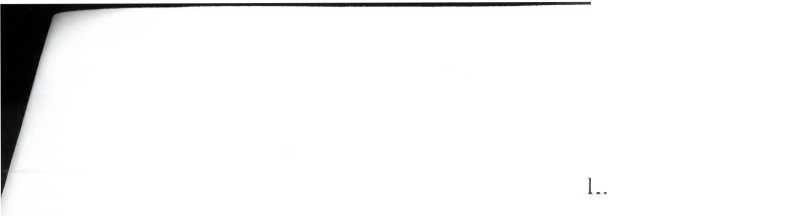 Smluvní strany se dohodly, že odběratel dodavateli bude poskytovat zálohy za období plnění 1 - 12/2020 za dodávku tepelné energie ve formě měsíčních záloh na základě zálohových faktur vystavených vždy k 5 dni příslušného měsíce dodavatelem splatných do 21 dnů ode dne doručení.Celková zálohová částka za období 1-12/2020 činí 2 449 083,- Kč bez DPH. K uvedené částce bude připočteno DPH dle sazby platné v době vystavení zálohových faktur. Odběratel se zavazuje hradit zálohy za dodávku tepelné energie podle níže uvedeného rozpisu:K záloze bude připočtena DPH v sazbě platné pro dané zálohové obdobíAdresa příjemce faktury. Na adresu odběrateleAdresa pro zaslání faktury: na adresu odběrateleLhůta splatnosti: faktury jsou splatné do 21 dnů ode dne doručeníDodavatel se zavazuje provést konečné vyúčtování zálohových faktur do 28.2.2021III.Odběrový diagram3.1 Celkový plánovaný odběr tepelné energie za kalendářní rok, včetně časového rozlišení odběru, je uveden v odběrovém diagramu:                                                                                                                                                                                                                                                                                         Údaje o sjednaném množství tepla jsou pouze orientační a neslouží pro potřebu vyúčtování za dodávky teplaDodavatel si vyhrazuje právo jednostranně změnit hodnoty odběrového diagramu na základě skutečně naměřeného množství a podle toho upravit zálohové platby. O této skutečnosti musí být odběratel písemně vyrozuměn.IV.Platnost a účinnost Cenového ujednání4.1 Toto Cenové ujednání nabývá platnosti dnem jeho podpisu smluvními stranami a účinnosti dnem jeho uveřejnění v registru smluv dle zákona č. 340/2015 Sb.V…………………………….dne…………………			V……………………dne………………..Odběratel:							Dodavatel:Národní muzeum						Národní divadloPhDr. Michal Lukeš, Ph.D.					prof. MgA. Jan Buriangenerální ředitel						ředitel Národního divadlaHB NMPředběžná cena 2020 - teploV Praze dne:MOdběrový diagram pro rok 2020 a stanovení zálohových plateb423,25Teplo skutečnost 2019 Diagram 2020	Záloha teplo Stálá platba za sjednaný výkon Výše zálohové platbyOdběrový diagram pro rok 2020 a stanovení zálohových plateb457,12Chlad skutečnost 2019 Diagram 2020	Záloha chlad Stálá platba za sjednaný výkon Výše zálohové platbyObdobíVýše splátkyObdobíVýše splátkyLeden439 701,- KčČervenec20 681,-KčÚnor418 538,- KčSrpen20 681,- KčBřezen355 050,- KčZáří54 541,- KčDuben164 587,-KčŘíjen177 284,-KčKvěten46 076,- KčListopad321 190,-Kččerven20 681,-KčProsinec410 073,- KčCelkem Kč bez DPHCelkem Kč bez DPHCelkem Kč bez DPH2 449 083,- KčMěsícSjednané množství GJMěsícSjednané množství GJMěsícSjednanémnožstvíLeden990Květen60Záři80Únor940Červen0Říjen370Březen790Červenec0Listopad710Duben340Srpen0Prosinec920CelkemCelkemCelkemCelkemCelkem5 200ZdrojStátní operaPraha 1ProvozovatelNárodní divadloÚdaje o zdroji5.090MWPalivozemní plyn, elektřinaNáklady proměnné:množstvíKč bez DPHKč včetně DPH 10%Nakupované palivoMWh6 127,385 700 000,00Elektrická energieMWh69,517890 000,00Technologická vodam3806 500,00Náklady stálé:Mzdy a zákonné pojištění2 400 000,00Revize, servis aj.181 000,00Opravy a údržba50 000,00Režie výrobní0,00Režie správní520 000,000,00Náklady celkem:9 747 500,00Předpokládané množství tepelné energieGJ23 030Předběžná cenaKč/GJ423,25465,58Náklady fixní:OdpisyKč966 994,00Zisk:ZiskKč500 000,00Náklady fixní a zisk celkem:Kč1 466 994,00Celkový příkonkW5320Sjednaný příkon odběratelekW900Cena za sjednaný příkonKč/kW/měsíc22,9825,28Měsíční poplatek za výkon odběrateleKč20 681,3122749,44GJGJKč,- bez DPHKč,- bez DPHKč,- bez DPHleden1200,00990419 020,0020 681,00439 701,00únor748,00940397 857,0020 681,00418 538,00březen597,00790334 369,0020 681,00355 050,00duben377,00340143 906,0020 681,00164 587,00květen152,006025 395,0020 681,0046 076,00červen30,0000,0020 681,0020 681,00červenec0,0000,0020 681,0020 681,00srpen0,0000,0020 681,0020 681,00září63,008033 860,0020 681,0054 541,00říjen230,00370156 603,0020 681,00177 284,00listopad437,00710300 509,0020 681,00321 190,00prosinec900,00920389 392,0020 681,00410 073,00Celkem4734,005200,002 200 911,00248172,002 449 083,00GJGJKč,- bez DPHKč,- bez DPHKč,- bez DPHleden06027 427,0027 317,0054 744,00únor436027 427,0027 317,0054 744,00březen686027 427,0027 317,0054 744,00duben1019041 140,0027 317,0068 457,00květen9410045 712,0027 317,0073 029,00červen353250114 279,0027 317,00141 596,00červenec292300137 135,0027 317,00164 452,00srpen317300137 135,0027 317,00164 452,00září16216073 139,0027 317,00100 456,00říjen1407031 998,0027 317,0059 315,00listopad426027 427,0027 317,0054 744,00prosinec806027 427,0027 317,0054 744,00Celkem1692,001570,00717 673,00327 804,001 045 477,00